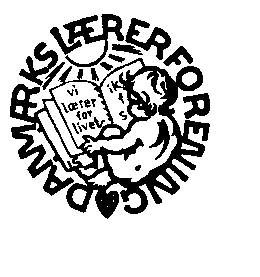 Haderslev Lærerkreds - Kreds 93Laurids Skaus Gade 12, 2. sal, 6100 HaderslevTelf.: 74 53 10 50  - www.kreds93.dk   -   E-mail : 093@dlf.org Der indkaldes til Tillidsrepræsentantmøde onsdag d. 20.8. kl. 14-15.30 i den store mødesal på Laurids Skausgade 12, 1. salDagsorden:Mødets startNavneopråb 19 fremmødte.Mange nye TR blev budt specielt velkommen af Bent. Meddelelser                   Div. udvalg og møder. Denne gang vil de fleste meddelelser komme på skrift pga tidspres på mødet.TR-udsendelse til nye medlemmer fra hovedforeningen.Udsendelse fra kassererenOpstart på skolerneAktuel situationsrapport fra alle skoler vedr. skoleårets opstart, tidsregistrering, arbejdspladser, forberedelsesmuligheder mm.Det er rigtig vigtigt at lønsedler og opgaveoversigt indleveres.Lejrskoler: erfaringsudveksling. Der er rigtig mange ”kreative” løsninger.  Diverse løn-tillæg drøftet.Ufuldstændige, fejlbehæftede opgaveoversigterManglende arbejdspladser.Frygter sygemeldinger p.g.a. manglende forberedelseUU. Arbejdsopgaver lægges over på skolerne(skolelederne)Det er rart at kende sin arbejdstid(have fri)men det giver også udfordringer.Fysisk arbejdsmiljø (PCB m.m.)Offentlig registrering af aftalt individuelt tilrettelagt fast tilstedeværelse.Registreringsskemaer. Til brug for drøftelse med SK-leder og til brug for omlægning.Det ser ud til at der ikke er registreret undervisningstillæg for lejrskoler m.m.STU. Flekstid. Drøftelse af tilsyn/undervisningTR kursusSkal vi holde fast i den oprindelige plan/model? Eller skal vi pga vores arbejdstid tilrettelægge kurset anderledes. Drøftet.Evt. TR-møder på 1½ time duer ikke  Venlig hilsen  Birgitte og Marianne